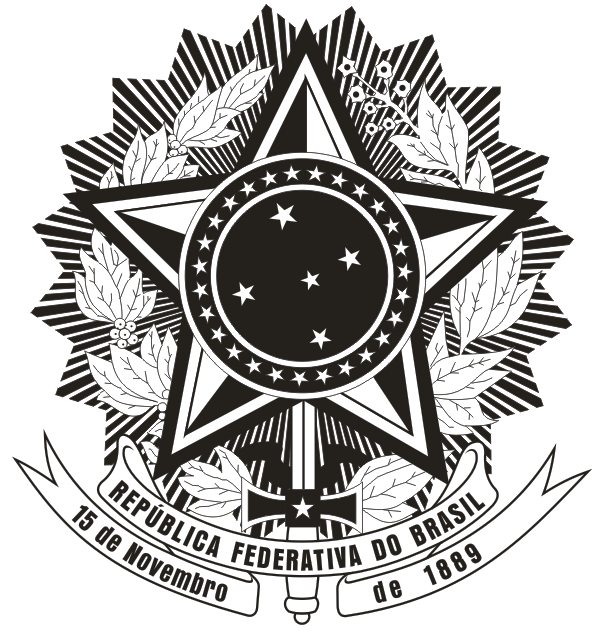 UNIVERSIDADE FEDERAL DO ESPÍRITO SANTOCENTRO DE ARTESCOLEGIADO DO CURSO DE MÚSICAFORMULÁRIO PARA CONFECÇÃO DAATA DE DEFESA DE TRABALHO DE CONCLUSÃO DE CURSO (TCC)(CURSO DE MÚSICA)Banca examinadora (incluir a titulação dos professores: Dr. ou Ms.)Curso:(   ) Licenciatura           (   ) BachareladoNome do aluno(a):Telefones:Email:Número de matrícula:Título do trabalho:Dia:Horário de início:Local:Orientador (a):Professor (a):Professor (a):Outro professor (a) (se necessário):